Описание исследованияОснования для выполнения исследованияУказ Президента Российской Федерации от 07.05.2012 № 597 «О мероприятиях по реализации государственной социальной политики»Основами законодательства Российской Федерации о культуре  от 09.10.1992 № 3612-рФедеральный закон от 21.07.2014 № 256-ФЗ «О внесении изменений в отдельные законодательные акты Российской Федерации по проведению независимой оценки качества оказания услуг организациями в сфере культуры, социального обслуживания, охраны здоровья и образования»Приказ Министерства культуры Российской Федерации от 05.10.2015 № 2515 «Об утверждении показателей, характеризующих общие критерии оценки качества оказания услуг организациями культуры»Приказ Министерства культуры Российской Федерации от 20.11.2015 № 2830 «Об утверждении методических рекомендаций по проведению независимой оценки качества оказания услуг организациями культуры»Цели и задачи исследования:Цель исследования:Оценки качества деятельности муниципальных учреждений Снежинского городского округа, подведомственных Управлению культуры и молодежной политики администрации города Снежинска.Задачи исследования:	Оценка открытости и доступности информации об учреждениях;Оценка комфортности условий и доступности получения услуг;Оценка времени ожидания предоставления услуги;Оценка доброжелательности, вежливости и компетентности работников учреждений;Оценка удовлетворенности качеством обслуживания в учреждениях.Объект и предмет исследованияОбъект исследованияМуниципальные учреждения Снежинского городского округа, подведомственных Управлению культуры и молодежной политики администрации города Снежинска:Таблица 1. Перечень учреждений для исследованияПредмет исследованияОценка качества деятельности учреждений, подведомственных Управлению культуры и молодежной политики администрации города Снежинска, со стороны пользователей услугами.Метод проведения исследования и характеристика выборкиИсследование проводилось методом личного интервью по формализованной анкете.  Всего было опрошено 125 респондентов (таблица 2).Таблица 2. Выборка исследованияСоциально-демографические характеристики опрошенных приведены в таблицах 3, 4. Регулярность посещения респондентами различных учреждений культуры отражена в таблицах 5–9.Таблица 3. Распределение опрошенных по полу, в % к численности опрошенных в каждом учрежденииТаблица 4. Распределение опрошенных по возрасту, в % к численности опрошенных в каждом учрежденииТаблица 5. Распределение опрошенных по регулярности посещения библиотек, в % к численности опрошенных в каждом учрежденииТаблица 6. Распределение опрошенных по регулярности посещения кинотеатра, в % к численности опрошенных в каждом учрежденииТаблица 7. Распределение опрошенных по регулярности посещения театра, в % к численности опрошенных в каждом учрежденииТаблица 8. Распределение опрошенных по регулярности посещения музеев, в % к численности опрошенных в каждом учрежденииТаблица 9. Распределение опрошенных по регулярности посещения ДК, в % к численности опрошенных в каждом учрежденииДополнительно проводился аудит сайтов указанных учреждений для оценки показателей доступности информации, удобства навигации по сайту и т.д. согласно бланку аудита. Перечень исследуемых показателейДля каждого учреждения рассчитываются пять основных показателей:Оценка открытости и доступности информации об учреждении;Оценка комфортности условий и доступности получения услугОценка времени ожидания предоставления услуги;Оценка доброжелательности, вежливости и компетентности работников учреждений;Оценка удовлетворенности качеством обслуживания в учреждении.Для основных показателей рассчитываются уточняющие показатели,  которые выявляют конкретные недостатки в работе учреждений и служат для выработки рекомендаций по повышению качества обслуживания. В исследовании используются следующие уточняющие показатели:Оценка открытости и доступности информации об учреждении:Актуальные источники информации об учрежденииПредпочитаемые источники информации об учрежденииДоступность информации об учрежденииПолнота отображения информации в доступных источникахАктуальность отображения информации в доступных источникахПростота понимания информации в доступных источникахОценка комфортности условий и доступности получения услуг:Оценка климатического режима (комфортность температуры, отсутствие сквозняков)Оценка степени озеленения в паркахОценка освещенностиУдобство навигации, наличие указателейУдобное расположение модулей учрежденияОценка чистотыКомфортность посадочных местОщущение безопасностиНаличие удобно расположенных помещений (туалеты, буфеты, гардероб, сопутствующая торговля)Оценка информированности пользователей о доп.услугахОценка ценовой доступности дополнительных услугТранспортная и пешая доступность учрежденияУдобство пользования электронными сервисами, предоставляемыми учреждением посетителям (в том числе и с помощью мобильных устройств)Оценка времени ожидания получения услуги:Удобство графика работы учрежденияПростота/удобство электронного каталога Оценка доброжелательности, вежливости и компетентности работников:Компетентность и профессионализм работников Вежливость работниковДоброжелательность работниковГотовность работников оказать помощьОценка удовлетворенности качеством обслуживания в учрежденииНаличие информации о новых изданиях Оценка разнообразия творческих групп, кружков по интересамОценка качества проведения культурно-массовых мероприятий Причины неудовлетворённости работой учрежденияРекомендации по работе учреждения со стороны пользователейОсновные показатели участвуют в вычислении общего интегрального показателя качества обслуживания.  Методика расчёта показателейПоказатели рассчитывались на основании Приказа Министерства культуры Российской Федерации от 05.10.2015 № 2515 «Об утверждении показателей, характеризующих общие критерии оценки качества оказания услуг организациями культуры», а также Приказа Министерства культуры Российской Федерации от 20.11.2015 № 2830 «Об утверждении методических рекомендаций по проведению независимой оценки качества оказания услуг организациями культуры» (таблица 5).Максимально музей и библиотека могли получить 107 баллов, прочие учреждения – 100 баллов.Таблица 5. Методика расчета показателейИнструментарийАнкета получателя услуг (библиотеки)Уважаемые жители!«AS Holding» предлагает Вам принять участие в социологическом опросе. Цель опроса – оценка качества работы муниципальных учреждений Снежинского городского округа, подведомственных Управлению культуры и молодежной политики администрации города Снежинска. Заранее благодарим за участие! I. Демографический блок1. Пол 1. Мужской  2. Женский2. Сколько Вам полных лет?________(впишите возраст и отметьте интервал)1. 15-242. 25-543. 55 лет и старше3. Как часто Вы посещаете следующие учреждения культуры? (ответ по каждой строке!)II. Оценка информационной открытости и доступности На ваш взгляд, является ли информация об этом учреждении доступной и открытой?1. Абсолютно да 2. Скорее, да 3. Трудно сказать 4. Скорее нет 5. Совершенно нетСогласны ли Вы со следующими утверждениями? (ответ по каждой строке!)Откуда Вы получаете информацию о данном учреждении?А откуда хотели бы получать такую информацию?III. Оценка комфортности предоставления услуг и доступности их полученияВ какой степени пребывание в этом учреждении является комфортным для Вас?4. Абсолютно комфортно3. Скорее комфортно2. Трудно сказать1. Скорее некомфортно0. Крайне дискомфортноОцените комфортность среды по следующим параметрам. (ответ по каждой строке!)Есть ли в данном учреждении следующие помещения? Достаточно ли их и расположены ли они удобно? (ответ по каждой строке!)Оцените следующие параметры работы учреждения. (ответ по каждой строке!)IV. Время ожидания получения услугиОцените следующие параметры работы учреждения. (ответ по каждой строке!)V. Оценка доброжелательности, вежливости и компетентности работников учрежденияЕсли говорить о сотрудниках учреждения, какую оценку Вы дадите сотрудникам учреждения по следующим параметрам? (ответ по каждой строке!)VI. Оценка удовлетворённости работой учреждения В общем и целом, насколько Вы удовлетворены деятельностью этого учреждения?4. Полностью удовлетворен(а)3. Скорее, удовлетворен(а)2. Удовлетворен(а) частично1. Скорее, не удовлетворен(а)0. Полностью не удовлетворен(а) Как бы Вы оценили качество следующих основных услуг, оказываемых в учреждении? (ответ по каждой строке!)Есть ли следующие дополнительные услуги в учреждении? (ответ по каждой строке!)Устраивает ли Вас стоимость этих дополнительных услуг?4. Полностью устраивает3. Скорее, устраивает2. Устраивает частично1. Скорее, не устраивает0. Полностью не устраивает99. Не знаю, не пользуюсьОцените, пожалуйста, качество мероприятий, проводимых в учреждении? (ответ по каждой строке!)VII. Предложения по работе учрежденияКаких услуг, на Ваш взгляд, не хватает учреждению_____________________________________________________________________________Что Вас не устраивает в работе учреждения?_____________________________________________________________________________Что бы Вы изменили в работе учреждения?_____________________________________________________________________________БЛАГОДАРИМ ВАС ЗА УЧАСТИЕ В ОПРОСЕ!Анкета получателя услуг (ДК, музей)Уважаемые жители!«AS Holding» предлагает Вам принять участие в социологическом опросе. Цель опроса – оценка качества работы муниципальных учреждений Снежинского городского округа, подведомственных Управлению культуры и молодежной политики администрации города Снежинска. Заранее благодарим Вас за участие в опросе! I. Демографический блок1. Пол 1. Мужской  2. Женский2. Сколько Вам полных лет?________(впишите возраст и отметьте интервал)1. 15-242. 25-543. 55 лет и старше3. Как часто Вы посещаете следующие учреждения культуры? (ответ по каждой строке!)II. Оценка информационной открытости и доступности1.  На ваш взгляд, является ли информация об этом учреждении доступной и открытой?1. Абсолютно да 2. Скорее, да 3. Трудно сказать 4. Скорее нет 5. Совершенно нетСогласны ли Вы со следующими утверждениями: (ответ по каждой строке!)Откуда Вы получаете информацию о данном учреждении?А откуда хотели бы получать такую информацию?III. Оценка комфортности предоставления услуг и доступности их полученияВ какой степени пребывание в этом учреждении является комфортным для Вас?4. Абсолютно комфортно3. Скорее комфортно2. Трудно сказать1. Скорее некомфортно0. Крайне дискомфортноОцените комфортность среды по следующим параметрам: (ответ по каждой строке!)Есть ли в данном учреждении следующие помещения? Достаточно ли их и расположены ли они удобно? (ответ по каждой строке!)Оцените следующие параметры работы учреждения: (ответ по каждой строке!)IV. Время ожидания получения услугиОцените следующие параметры работы учреждения:V. Оценка доброжелательности, вежливости и компетентности работников учрежденияЕсли говорить о сотрудниках учреждения, какую оценку Вы дадите сотрудникам учреждения по следующим параметрам? (ответ по каждой строке!)VI. Оценка удовлетворённости работой учреждения В общем и целом, насколько Вы удовлетворены деятельностью этого учреждения?4. Полностью удовлетворен(а)3. Скорее, удовлетворен(а)2. Удовлетворен(а) частично1. Скорее, не удовлетворен(а)0. Полностью не удовлетворен(а)Как бы Вы оценили качество следующих мероприятий, проводимых в учреждении? (ответ по каждой строке!)VII. Предложения по работе учрежденияКаких услуг, на Ваш взгляд, не хватает учреждению?____________________________________________________________________________Что Вас не устраивает в работе учреждения?_____________________________________________________________________________Что бы Вы изменили в работе учреждения?_____________________________________________________________________________БЛАГОДАРИМ ВАС ЗА УЧАСТИЕ В ОПРОСЕ!Анкета получателя услуг (парк)Уважаемые жители!«AS Holding» предлагает Вам принять участие в социологическом опросе. Цель опроса – оценка качества работы муниципальных учреждений Снежинского городского округа, подведомственных Управлению культуры и молодежной политики администрации города Снежинска. Заранее благодарим Вас за участие в опросе! I. Демографический блок1. Пол 1. Мужской  2. Женский2. Сколько Вам полных лет?________(впишите возраст и отметьте интервал)1. 15-242. 25-543. 55 лет и старше3. Как часто Вы посещаете следующие учреждения культуры? (ответ по каждой строке!)II. Оценка информационной открытости и доступности1. На ваш взгляд, является ли информация об этом учреждении доступной и открытой?1. Абсолютно да 2. Скорее, да 3. Трудно сказать 4. Скорее нет 5. Совершенно нетОткуда Вы получаете информацию о мероприятиях (концертах, вечерах и пр.) этом парке?А откуда хотели бы получать такую информацию?Поговорим о той информации о мероприятиях, которую вы получаете :Согласны ли Вы со следующими утверждениями: (ответ по каждой строке!)III. Оценка комфортности предоставления услуг и доступности их полученияВ какой степени пребывание в этом учреждении является комфортным для Вас?4. Абсолютно комфортно3. Скорее комфортно2. Трудно сказать1. Скорее некомфортно0. Крайне дискомфортноОцените комфортность среды по следующим параметрам: (ответ по каждой строке!)Есть ли в данном учреждении следующие услуги? Достаточно ли их и расположены ли они удобно? (ответ по каждой строке!)Оцените, насколько  Вас удовлетворяют следующие объекты парка:Оцените следующие параметры работы учреждения: (ответ по каждой строке!)IV. Время ожидания получения услугиОцените следующие параметры работы учреждения:V. Оценка доброжелательности, вежливости и компетентности работников паркаЕсли говорить о сотрудниках парка, какую оценку Вы дадите сотрудникам учреждения по следующим параметрам? (ответ по каждой строке!)VI. Оценка удовлетворённости работой учреждения В общем и целом, насколько Вы удовлетворены деятельностью этого парка?4. Полностью удовлетворен(а)3. Скорее, удовлетворен(а)2. Удовлетворен(а) частично1. Скорее, не удовлетворен(а)0. Полностью не удовлетворен(а)Как бы Вы оценили качество следующих мероприятий, проводимых в парке? (ответ по каждой строке!)VII. Предложения по работе учрежденияКаких услуг, на Ваш взгляд, не хватает учреждению?_____________________________________________________________________________Что Вас не устраивает в работе учреждения?_____________________________________________________________________________Что бы Вы изменили в работе учреждения?_____________________________________________________________________________БЛАГОДАРИМ ВАС ЗА УЧАСТИЕ В ОПРОСЕ!Бланк аудита сайтов учрежденийНасколько доступной является следующая информация об учреждении (ТОЛЬКО ДЛЯ культурно-досуговых учреждений) Оцените информирование о новых мероприятиях в учреждении, в какой степени Вы согласны со следующими утверждениями? (ИНТЕРВЬЮЕРУ: если информация о новых мероприятиях не представлена – обвести 0 во всех строках)Оцените удобство навигации по сайту учреждения по следующим параметрам:Оцените доступность следующей информацииОцените доступность следующей информацииСведения об исполнителеКомпания «АС-Холдинг» работает на рынке социологических услуг с 2010 года. Предприятия, входящие в холдинг, выполняют работы по проведению социологических исследований по Государственным контрактам.В частности, в сфере культуры предприятиями холдинга проводились следующие проекты:  «Качество предоставления услуг образовательными учреждениями в сфере культуры и искусства Ханты-Мансийского автономного округа – Югры» 2010 год«Оптимизация сети образовательных учреждений культуры Ханты-Мансийского автономного округа - Югры», 2010 год«Стратегия развития образования в сфере культуры и искусства Ханты-Мансийского автономного округа – Югры до 2020 года», 2010 год«Качество предоставления услуг в сфере культуры Ханты-Мансийского автономного округа ХМАО-Югры, 2011 год»«Место сельской библиотеки в социокультурном пространстве региона», ХМАО-Югра, 2011 годПроекты, включающие в себя оценку качества оказания услуг в сфере культуры:«Оценка населением эффективности деятельности органов местного самоуправления городских округов и муниципальных районов Приморского края», 2011 год«Оценка населением эффективности деятельности органов местного самоуправления городского округа и муниципальных районов Магаданской области», 2010 год«Оценка населением эффективности деятельности органов местного самоуправления городских округов и муниципальных районов Забайкальского края», 2011 год.«Оценка качества работы государственных учреждений, подведомственных министерству культуры Сахалинской области», 2014 годГлава 1. Сводные результаты оценки деятельности учрежденийТаблица 10. Сводные результаты оценки деятельности учреждений (максимум – 107 баллов для библиотеки и музея, 100 баллов – для прочих учреждений). В разрезе по отдельным параметрам оценки деятельности указан % достижения максимального баллаГлава 2. Оценка открытости и доступности информации об организацияхОценка открытости и доступности информации об организациях рассчитывается на основании следующих показателей:Полное и сокращенное наименование организации культуры, место нахождения, почтовый адрес, схема проезда, адрес электронной почты, структура организации культуры, сведения об учредителе (учредителях), учредительные документы (на основании аудита сайта)Информация о выполнении государственного/муниципального задания, отчет о результатах деятельности организации культуры (на основании аудита сайта)Информирование о новых мероприятиях, доступность информации об учреждениях (на основании опроса пользователей)Максимально возможный балл по итогам оценки показателей открытости и доступности составляет 19 баллов.Таблица 11. Основные показатели открытости и доступности информации об организацияхПо показателям открытости и доступности все организации получили высокие баллы – свыше 18 из 19 возможных.Посетителям также были заданы дополнительные вопросы, касающиеся открытости и доступности информации об учреждении, в частности, оценки пользователей легкости нахождения информации, ее полноты, понятности и актуальности, а также источников получения информации об учреждении. Мнения пользователей в разрезе этих вопросов не влияют на итоговую оценку учреждения, но могут быть использованы для выработки рекомендации учреждениям по повышению качества оказываемых услуг.Таблица 12. Уточняющие показатели открытости и доступности информации об организациях: легкость нахождения информации, ее полнота, понятность и актуальность – доли положительных ответов, %В разрезе уточняющих показателей открытости и доступности информации об учреждениях видно, что почти по всем показателям учреждения получили высокие баллы со стороны пользователей. Однако могут быть отмечены следующие направления для улучшения: несколько отстает показатель легкости нахождения информации о деятельности клубного объединения «Октябрь», Городской библиотеки, Парка культуры и отдыха (удовлетворены этим параметром только 86,7%, 71,9% и 78,8% посетителей соответственно); также для Городской библиотеки и Парку культуры и отдыха может быть рекомендовано отражать информацию о деятельности более полно (удовлетворены этим параметром только 78,1 и 84,8% соответственно).Также респондентам задавался вопрос, откуда они получают информацию об учреждении и/или проводимых им мероприятиях и откуда они хотели бы получать такую информацию. Сравнение ответов на этот вопрос позволяет выявить недостающие для пользователей источники информации.В таблицах 13 и 14 приведены расчеты источников получения информации об учреждении.В целом, для учреждений мы видим равномерное задействование различных каналов информирования. Для посетителей Снежинского городского музея основные источники получения информации – это СМИ, афиши на улицах, сайт учреждения, а также рекомендации знакомых.Посетители учреждений клубного объединения «Октябрь» узнают информацию прежде всего из СМИ и из афиш на улицах города, а также от знакомых, при личном обращении в учреждении, также востребован телефон учреждения.Для посетителей библиотеки наиболее актуальны такие источники информации о деятельности учреждения, как СМИ, телефон учреждения, мнения знакомых.Посетители Парка культуры и отдыха узнают информацию прежде всего из СМИ и из афиш на улицах города, а также на сайте учреждения,  от знакомых.В целом, существующие и желаемые источники получения информации совпадают. Таблица 13. Источники получения информации об учреждении, % к числу ответивших по каждому учреждениюТаблица 14. Желаемые источники получения информации об учреждении, % к числу ответивших по каждому учреждениюГлава 3. Оценка комфортности условий предоставления услуг и доступности их полученияОценка открытости и доступности информации об организациях рассчитывается на основании следующих показателей:Уровень комфортности пребывания в организации культуры (на основании опроса получателей услуг)Перечень услуг, предоставляемых организацией культуры. Ограничения по ассортименту услуг, ограничения по потребителям услуг. Дополнительные услуги, предоставляемые организацией культуры. Услуги, предоставляемые на платной основе. Стоимость услуг. Предоставление преимущественного права пользования услугами учреждения (на основании аудита сайта)Сохранение возможности навигации по сайту при отключении графических элементов оформления сайта, карты сайта. Время доступности информации с учетом перерывов в работе сайта. Наличие независимой системы учета посещений сайта. Раскрытие информации независимой системы учета посещений сайта. Наличие встроенной системы контекстного поиска по сайту. Бесплатность, доступность информации на сайте. Отсутствие нарушений отображения, форматирования или иных дефектов информации на сайте. Дата и время размещения информации. Доступ к разделу "Независимая оценка качества предоставления услуг" должен быть обеспечен не более чем за 2 перехода по сайту с использованием меню навигации (на основании аудита сайта)Стоимость дополнительных услуг (ксерокопирование, заказ книги в другой библиотеке, информирование о возврате нужной книги, возможность отложить книгу) (только для библиотек, на основании оценок пользователей)Транспортная и пешая доступность организации культуры (на основании опроса получателей услуг)Наличие электронных билетов/наличие электронного бронирования билетов/наличие электронной очереди/наличие электронных каталогов/наличие электронных документов, доступных для получения (на основании аудита сайта)Удобство пользования электронными сервисами, предоставляемыми учреждением посетителям (в том числе и с помощью мобильных устройств) (на основании оценок пользователей)Максимально возможный балл по итогам оценки показателей комфортности условий предоставления услуг и доступности их получения составляет: для библиотек – 39, для прочих учреждений – 30.Таблица 15. Основные показатели комфортности условий предоставления услуг и доступности их полученияПо показателям комфортности предоставления услуг все учреждения, кроме Парка культуры и отдыха, получили высокие, свыше 90%, баллы. Для достижения максимальных показателей необходимо повысить уровень комфортности пребывания посетителей в учреждениях (прежде всего для КО «Октябрь» и ПКиО, которые, по результатам опроса пользователей, набрали только 4 и 3.9 балла соответственно из 5 возможных), а также повысить удобство пользования электронными сервисами (прежде всего для ПКиО, который по данному пункту набрал только 2,4 балла из 5 возможных).Посетителям также задавались дополнительные вопросы, касающиеся уровня комфорта помещений. Эти уточняющие показатели не влияют на итоговую оценку и служат информацией для выработки дополнительных рекомендаций.Таблица 16. Уточняющие показатели комфортности пребывания в учреждении – доли положительных ответов (оценки «отлично» и «хорошо» отдельным параметрам комфортности), %Доля положительных ответов (сумма оценок «хорошо» и «отлично») менее 90% может сигнализировать о возможной проблеме по данному параметру. Потенциально проблемные места выделены заливкой в таблице 16. Особенно выделяется низкими оценками уровню комфортности Парк культуры и отдыха.Дополнительной информацией служит оценка достаточности и комфортности туалетов, буфетов, гардероба, сопутствующей торговли со стороны пользователей (таблица 17). В случае расхождения оценок пользователей с действительностью следует уделить внимание информированию потребителей о наличии тех или иных помещений (при помощи навигационных табличек, объявлений). Таблица 17. Уточняющие показатели комфортности пребывания в учреждении – доли тех, кто считает, что данные помещения в учреждении есть в достаточном количестве с удобным месторасположением, %Посетителей библиотек в ходе опроса спрашивали, есть ли те или иные услуги в библиотеке. Данный вопрос позволяет получить информацию об уровне информированности посетителей об услугах библиотеки. В случае расхождения ответов пользователей с действительностью следует также уделить внимание информированию.Таблица 18. Услуги библиотеки, о которых осведомлены ее посетители, %Также посетителям ПКиО задавался вопрос о том, достаточно ли тех или иных объектов на территории Парка и удобно ли они расположены (таблица 19). В целом мы можем видеть, что посетителей не в полной мере удовлетворены инфраструктурой парка, ни по одному из объектов не получен показатель свыше 90% – развитию инфраструктуры парка следует уделить особое внимание.Таблица 19. Уточняющие показатели комфортности пребывания – доли тех, кто считает, что данные объекта в парке есть в достаточном количестве с удобным месторасположением, %Глава 4. Оценка времени ожидания предоставления услугиОценка времени ожидания предоставления услуги рассчитывается на основании следующих показателей:Удобство графика работы организации культуры (на основании оценок получателей услуг)Простота/удобство электронного каталога (на основании оценок получателей услуг, оценивались только библиотеки)Максимально возможный балл по итогам оценки показателей оценки времени ожидания предоставления услуги составляет: для учреждений культуры – 7, для библиотеки и музея – 14.Таблица 20. Основные показатели комфортности условий предоставления услуг и доступности их полученияВсе учреждения, кроме библиотеки, получили баллы свыше 90%. Для Городской библиотеки снизила общий балл недостаточность простоты и удобства пользования электронным каталогом для пользователей (по этому пункту учреждение набрало только 5 баллов из 7).Глава 5. Оценка доброжелательности, вежливости, компетентности сотрудников организацийОценка доброжелательности, вежливости и компетентности сотрудников организаций рассчитывается на основании следующих показателей:Доброжелательность, вежливость и компетентность персонала организации культуры (на основании оценок получателей услуг)Фамилии, имена, отчества, должности руководящего состава организации культуры, ее структурных подразделений и филиалов (при их наличии), режим, график работы; контактные телефоны, адреса электронной почты, раздел для направления предложений по улучшению качества услуг организации (на основании аудита сайтов)Максимально возможный балл по итогам оценки показателей доброжелательности, вежливости и компетентности сотрудников организаций – 14.Таблица 21. Основные показатели доброжелательности, вежливости и компетентности сотрудников организацийПо показателям доброжелательности, вежливости и компетентности сотрудников организаций все учреждения получили свыше 90%.В таблице 22 отражены доли положительных оценок доброжелательности, вежливости, компетентности, а также готовности сотрудников учреждений прийти на помощь (последний показатель не участвовал в построении интегрального показателя, является уточняющим). Как показал опрос, подавляющее большинство посетителей оценивают работу сотрудников учреждений высоко, однако для сотрудников Парка культуры и отдыха рекомендовано повышение качества коммуникации с потребителями (как мы видим, порядка 12–15% опрошенных не удовлетворены уровнем компетентности, вежливости и отзывчивости сотрудников Парка).Таблица 22. Оценки со стороны пользователей сотрудников учреждений – доли положительных ответов (оценки «отлично» и «хорошо»), %Глава 6. Оценка удовлетворенности качеством оказания услугОценка удовлетворенности качеством оказания услуг рассчитывается на основании следующих показателей:Уровень удовлетворенности качеством оказания услуг организации культуры в целом (на основании оценок пользователей)Порядок оценки качества работы организации на основании определенных критериев эффективности работы организаций, утвержденный уполномоченным федеральным органом исполнительной власти; результаты независимой оценки качества оказания услуг организациями культуры, а также предложения об улучшении качества их деятельности; план по улучшению качества работы организации (на основании аудита сайтов)Наличие информации о новых изданиях (на основании оценок пользователей, только для библиотек)Разнообразие творческих групп, кружков по интересам, мероприятий (на основании оценок пользователей, кроме библиотек)Качество проведения культурно-массовых мероприятий (на основании оценок пользователей, кроме библиотек)Максимально возможный балл по итогам оценки показателей удовлетворенности качеством оказания услуг составляет: для библиотек – 21, для прочих учреждений – 30 баллов.Таблица 23. Основные показатели удовлетворенности качеством оказания услугВсе учреждения, кроме Парка культуры и отдыха, получили баллы свыше 90%. Таблицы 24–27 уточняют, какими конкретно услугами удовлетворены или не удовлетворены посетители учреждений.Таблица 24. Уточняющие показатели удовлетворенности качеством услуг Снежинского городского музея – доли удовлетворенных качеством услуг (сумма оценок «хорошо» и «отлично»), %Посетители Снежинского городского музея полностью удовлетворены качеством проведения экскурсий, а также большинство удовлетворены разнообразием экспозиций. Однако часть посетителей в своих пожеланиях просят расширить спектр экспозиций, добавить интерактивные мероприятия.Таблица 25. Уточняющие показатели удовлетворенности качеством услуг клубного объединения «Октябрь» – доли удовлетворенных качеством услуг (сумма оценок «хорошо» и «отлично»), %Посетители учреждений КО «Октябрь» полностью или в основном удовлетворены концертами и проводимыми выставками и ярмарками; также фиксируется высокая степень удовлетворенности организуемыми праздниками, утренниками, кружками и коллективами. В своих пожеланиях потребители просят расширить спектр тематических кружков и тематических вечером, в том числе специализированных для пожилых людей.Таблица 26. Уточняющие показатели удовлетворенности качеством услуг Городской библиотеки – доли удовлетворенных качеством услуг (сумма оценок «хорошо» и «отлично»), %Посетители Городской библиотеки демонстрируют высокий уровень удовлетворенности как основными, так и дополнительными услугами библиотеки. Единственное, что требует внимание, – это повышение качества и доступности услуг распечатки, сканирования.Таблица 27. Уточняющие показатели удовлетворенности качеством услуг Парка культуры и отдыха – доли удовлетворенных качеством услуг (сумма оценок «хорошо» и «отлично»), %Посетители Парка культуры и отдыха, по сути, не полностью удовлетворены инфраструктурой парка, но удовлетворены проводимыми в ПКиО праздниками, концертами, тематическими вечерами.Глава 7. Рекомендации в отношении повышения качества услугСнежинский городской музейОсуществлять продажу сувенирной продукции.Внедрить аудиогид.Расширить спектр экспозиций, в том числе интерактивных, в которых посетитель может принять участие.Добавить буфет.Клубное объединение «Октябрь»Повысить уровень информированности о деятельности учреждений: задействовать активнее специализированные сайты, СМИ, наружную рекламу.Повысить уровень комфортности пребывания в учреждении по следующим параметрам: удобство навигации (установить дополнительные указатели), сквозняки, достаточность и комфортность лавочек и мест для отдыха, ремонт системы канализации, доступность туалетов для посетителей.Расширить спектр тематических кружков, особенно востребованным направлением может стать создание тематических кружков для пожилых людей.Добавить буфет.Городская библиотекаПовысить уровень информированности о деятельности учреждения: задействовать активнее специализированные сайты, СМИ, наружную рекламу. Отдельное внимание следует уделить информированию о проводимых в учреждении мероприятиях, наличие дополнительных услуг.В части комфортности пребывания в учреждении следует обратить внимание на климатические условия в помещениях (часть потребителей отмечают жару в теплый период года, наличие сквозняков).Повысить доступность и удобство электронных каталогов: оснастить учреждение дополнительными компьютерами, провести обучение для сотрудников, подготовить памятку и инструкции для пользователей.Повысить качество и доступность услуг сканирования, распечатки документов (приобрести дополнительное оборудование).Продолжить работу по совершенствованию библиотечного фонда, обеспечение библиотеки новинками, узкоспециальной литературой.Добавить буфет или хотя бы кулер / автомат с напитками.Оснастить помещения розетками для возможности подключения посетителями телефонов, ноутбуков.Продолжить работу по организации тематических кружков, лекций.Парк культуры и отдыхаПовысить уровень информированности о деятельности учреждения: задействовать активнее специализированные сайты, СМИ, наружную рекламу. Отдельное внимание следует уделить информированию о проводимых на территории парка мероприятиях, наличие дополнительных услуг.Повысить удобство пользования электронными сервисами: активнее их внедрять, разъяснять пользователям, как ими пользоваться.Повысить уровень комфортности пребывания посетителей на территории парка, прежде всего установить указатели, навигационные таблички; установить дополнительные лавочки и урны, оборудовать дополнительно туалеты, повысить уровень освещенности территории, а также уровень безопасности (охрана, системы видеонаблюдения).Развивать инфраструктуру парка: внедрять дополнительные аттракционы, тир, оборудовать спортивные, детские, тренажерные площадки, расширить спектр услуг проката на пляже.Добавить услуги общепита, продажи сувенирной продукции.№ п/пНаименование учреждения1.Снежинский городской музей2.Клубное объединение "Октябрь"3.Городская библиотека4.Парк культуры и отдыха№ п/пНаименование учрежденияКол-во опрошенных, чел.1.Снежинский городской музей302.Клубное объединение "Октябрь"303.Городская библиотека324.Парк культуры и отдыха33ИТОГОИТОГО125УчреждениеМужской, %Женский, %Снежинский городской музей40.0%60.0%Клубное объединение "Октябрь"13.3%86.7%Городская библиотека40.6%59.4%Парк культуры и отдыха36.4%63.6%Учреждение15-24, %25-54, %55 лет и более, %Снежинский городской музей3.3%76.7%20.0%Клубное объединение "Октябрь"36.7%63.3%Городская библиотека28.1%40.6%31.3%Парк культуры и отдыха33.3%48.5%18.2%Учреждение1 раз в месяц и чаще, %1 раз в 2-3 месяца, %1 раз в полгода, %1 раз в год и реже, %Не посещаю, %Снежинский городской музей6.7%3.3%30.0%30.0%30.0%Клубное объединение "Октябрь"3.3%20.0%16.7%60.0%Городская библиотека75.0%18.8%6.2%Парк культуры и отдыха6.1%12.1%12.1%27.3%42.4%Итого ко всей выборке22.4%9.6%15.2%19.2%33.6%Учреждение1 раз в месяц и чаще, %1 раз в 2-3 месяца, %1 раз в полгода, %1 раз в год и реже, %Не посещаю, %Снежинский городской музей3.3%30.0%50.0%16.7%Клубное объединение "Октябрь"3.3%3.3%13.3%23.3%56.7%Городская библиотека6.3%28.1%25.0%18.8%21.9%Парк культуры и отдыха6.1%18.2%39.4%24.2%12.1%Итого ко всей выборке4.0%13.6%27.2%28.8%26.4%Учреждение1 раз в месяц и чаще, %1 раз в 2-3 месяца, %1 раз в полгода, %1 раз в год и реже, %Не посещаю, %Снежинский городской музей6.7%40.0%53.3%Клубное объединение "Октябрь"20.0%23.3%56.7%Городская библиотека6.3%15.6%9.4%21.9%46.9%Парк культуры и отдыха12.1%30.3%57.6%Итого ко всей выборке6.7%40.0%53.3%Учреждение1 раз в месяц и чаще, %1 раз в 2-3 месяца, %1 раз в полгода, %1 раз в год и реже, %Не посещаю, %Снежинский городской музей6.7%6.7%46.7%40.0%Клубное объединение "Октябрь"30.0%70.0%Городская библиотека15.6%12.5%25.0%21.9%25.0%Парк культуры и отдыха3.0%6.1%33.3%57.6%Итого ко всей выборке6.7%6.7%46.7%36.7%3.3%Учреждение1 раз в месяц и чаще, %1 раз в 2-3 месяца, %1 раз в полгода, %1 раз в год и реже, %Не посещаю, %Снежинский городской музей3.3%26.7%10.0%60.0%Клубное объединение "Октябрь"16.7%26.7%33.3%23.4%Городская библиотека6.3%12.5%6.3%12.5%62.5%Парк культуры и отдыха3.0%6.1%15.2%36.4%39.4%Итого ко всей выборке3.3%26.7%10.0%60.0%N п/пПоказательЕдиница измерения (значение показателя)Группа организацийСпособ оценки1Открытость и доступность информации об организации культурыОткрытость и доступность информации об организации культурыОткрытость и доступность информации об организации культурыОткрытость и доступность информации об организации культуры1.1Полное и сокращенное наименование организации культуры, место нахождения, почтовый адрес, схема проезда, адрес электронной почты, структура организации культуры, сведения об учредителе (учредителях), учредительные документыот 0 до 5 балловвсе организации культурыналичие информации на официальном сайте организации культуры1.2Информация о выполнении государственного/муниципального задания, отчет о результатах деятельности организации культурыот 0 до 7 балловвсе организации культурыналичие информации на официальном сайте организации культуры1.3Информирование о новых мероприятияхот 0 до 7 балловкультурно-досуговые организацииизучение мнения получателей услуг2Комфортность условий предоставления услуг и доступность их получения Комфортность условий предоставления услуг и доступность их получения Комфортность условий предоставления услуг и доступность их получения Комфортность условий предоставления услуг и доступность их получения 2.1Уровень комфортности пребывания в организации культуры (места для сидения, гардероб, чистота помещений)от 0 до 5 балловорганизации, имеющие помещенияизучение мнения получателей услуг2.2Перечень услуг, предоставляемых организацией культуры. Ограничения по ассортименту услуг, ограничения по потребителям услуг. Дополнительные услуги, предоставляемые организацией культуры. Услуги, предоставляемые на платной основе. Стоимость услуг. Предоставление преимущественного права пользования услугами учрежденияот 0 до 5 балловвсе организации культурыналичие информации на официальном сайте организации культуры2.3Сохранение возможности навигации по сайту при отключении графических элементов оформления сайта, карты сайта. Время доступности информации с учетом перерывов в работе сайта. Наличие независимой системы учета посещений сайта. Раскрытие информации независимой системы учета посещений сайта. Наличие встроенной системы контекстного поиска по сайту. Бесплатность, доступность информации на сайте. Отсутствие нарушений отображения, форматирования или иных дефектов информации на сайте. Дата и время размещения информации. Доступ к разделу "Независимая оценка качества предоставления услуг" должен быть обеспечен не более чем за 2 перехода по сайту с использованием меню навигацииот 0 до 5 балловвсе организации культурыналичие информации на официальном сайте организации культуры2.4Стоимость дополнительных услуг (ксерокопирование, заказ книги в другой библиотеке, информирование о возврате нужной книги, возможность отложить книгу)от 0 до 9 балловбиблиотекиизучение мнения получателей услуг2.5Транспортная и пешая доступность организации культурыот 0 до 5 балловорганизации, имеющие помещенияизучение мнения получателей услуг2.6Наличие электронных билетов/наличие электронного бронирования билетов/наличие электронной очереди/наличие электронных каталогов/наличие электронных документов, доступных для полученияот 0 до 5 балловвсе организации культурыналичие информации на официальном сайте организации культуры2.7Удобство пользования электронными сервисами, предоставляемыми учреждением посетителям (в том числе и с помощью мобильных устройств)от 0 до 5 балловвсе организации культурыизучение мнения получателей услуг3Время ожидания предоставления услугиВремя ожидания предоставления услугиВремя ожидания предоставления услугиВремя ожидания предоставления услуги3.1Удобство графика работы организации культурыот 0 до 7 балловвсе организации культурыизучение мнения получателей услуг3.2Простота/удобство электронного каталогаот 0 до 7 балловбиблиотекиизучение мнения получателей услуг4Доброжелательность, вежливость, компетентность работников организации культурыДоброжелательность, вежливость, компетентность работников организации культурыДоброжелательность, вежливость, компетентность работников организации культурыДоброжелательность, вежливость, компетентность работников организации культуры4.1Доброжелательность, вежливость и компетентность персонала организации культурыот 0 до 7 балловвсе организации культурыизучение мнения получателей услуг4.2Фамилии, имена, отчества, должности руководящего состава организации культуры, ее структурных подразделений и филиалов (при их наличии), режим, график работы; контактные телефоны, адреса электронной почты, раздел для направления предложений по улучшению качества услуг организацииот 0 до 7 балловвсе организации культурыналичие информации на официальном сайте организации культуры5Удовлетворенность качеством оказания услугУдовлетворенность качеством оказания услугУдовлетворенность качеством оказания услугУдовлетворенность качеством оказания услуг5.1Уровень удовлетворенности качеством оказания услуг организации культуры в целомот 0 до 5 балловвсе организации культуры, за исключением театровизучение мнения получателей услуг5.2Порядок оценки качества работы организации на основании определенных критериев эффективности работы организаций, утвержденный уполномоченным федеральным органом исполнительной власти; результаты независимой оценки качества оказания услуг организациями культуры, а также предложения об улучшении качества их деятельности; план по улучшению качества работы организацииот 0 до 6 балловвсе организации культурыналичие информации на официальном сайте организации культуры5.3Наличие информации о новых изданияхот 0 до 10 балловбиблиотекиизучение мнения получателей услуг5.4Разнообразие творческих групп, кружков по интересамот 0 до 9 балловкультурно-досуговые организацииизучение мнения получателей услуг5.5Качество проведения культурно-массовых мероприятийот 0 до 10 балловкультурно-досуговые организацииизучение мнения получателей услугНаименование учреждения1 раз в месяц и чаще1 раз в 2-3 месяца1 раз в полгода1 раз в год и режеНе посещаюБиблиотека1 23499Кинотеатр1 23499Театр1 23499Музей1 23499Дом культуры / сельский клуб1 23499ДаСкорее даЧастичноСкорее нетНетАЯ легко, не прилагая усилий, могу найти информацию об учреждении, новых мероприятиях12345БИнформация, которую я нахожу, является полной12345ВИнформация, которую я могу найти, является понятной для меня12345ГИнформация, которую я получаю, является актуальной123453. Получаю информацию4. Хотел(а) бы получатьНа сайте учреждения11В СМИ (ТВ, радио, пресса)2 2 Из афиш на улицах города3 3 Из афиш на специальных сайтах4 4 По телефону учреждения5 5 При личном обращении в учреждение6 6 От знакомых7 7 Другое88ОтличноХорошоУдовлетворительноПлохоОчень плохоАТемпературный режим в помещении43210БОсвещение43210ВУдобство навигации – наличие указателей и пр. 43210ГОтсутствие сквозняков43210ДУдобство перемещения по учреждению43210ЕОщущение безопасности43210ЖЧистота помещений и прилегающей территории43210ЗКомфортность посадочных мест43210ИКомфортность расположения мест для отдыха в помещении43210В достаточном количестве и удобно расположеныВ недостаточном количестве и неудобно расположеныОтсутствуютАТуалеты420ББуфеты420ВГардероб420ГСопутствующая торговля420ОтличноХорошоУдовлетворительноПлохоОчень плохоНе могу оценитьАТранспортная и пешая доступность учреждения 4321099БУдобство пользования электронными сервисами, предоставляемыми учреждением посетителям (в том числе и с помощью мобильных устройств)4321099ОтличноХорошоУдовлетворительноПлохоОчень плохоАУдобство графика работы учреждения43210БПростота/удобство электронного каталога43210ОтличноХорошоУдовлетворительноПлохоОчень плохоАКомпетентность и профессионализм43210БВежливость43210ВДоброжелательность 43210ГГотовность прийти на помощь43210ОтличноХорошоУдовлетворительноПлохоОчень плохоУслуга не предоставляетсяАЗапись в библиотеку4321099БОбслуживание по абонементу4321099ВОбслуживание в читальных залах4321099ГПредоставление информации о составе библиотечного фонда через систему каталогов4321099ДПредоставление доступа к оцифрованным изданиям, хранящимся в библиотеках4321099ЕИнформирование читателей о новых поступлениях4321099ЖДоставка книг на дом4321099ЗПользование компьютером и интернетом4321099ИПользование принтером, сканером4321099КМузей4321099ЕстьНетНе  знаюАКсерокопирование 1099БЗаказ книги в другой библиотеке1099ВИнформирование о возврате нужной книги1099ГВозможность отложить книгу1099ОтличноХорошоУдовлетворительноПлохоОчень плохоНе проводятсяАРабота кружков4321099БВыставки, в т.ч. книжные4321099ВЛектории4321099ГКонкурсы, викторины4321099ДМастер-классы, открытые уроки4321099ЕЧаепития, посиделки4321099ЖВстречи с известными людьми4321099Наименование учрежденияБолее 2 раз в неделю1-2 раза в неделю1-2 раза в месяц1-2 раза в годНе посещаюБиблиотека1 23499Кинотеатр1 23499Театр1 23499Музей1 23499Дом культуры / сельский клуб1 23499ДаСкорее даЧастичноСкорее нетНетАЯ легко, не прилагая усилий, могу найти информацию об учреждении, новых мероприятиях12345БИнформация, которую я нахожу, является полной12345ВИнформация, которую я могу найти, является понятной для меня12345ГИнформация, которую я получаю, является актуальной123453. Получаю информацию4. Хотел(а) бы получатьНа сайте учреждения11В СМИ (ТВ, радио, пресса)2 2 Из афиш на улицах города3 3 Из афиш на специальных сайтах4 4 По телефону учреждения5 5 При личном обращении в учреждение6 6 От родственников, знакомых7 7 Другое88ОтличноХорошоУдовлетворительноПлохоОчень плохоАТемпературный режим в помещении43210БОсвещение43210ВУдобство навигации – наличие указателей и пр. 43210ГОтсутствие сквозняков43210ДУдобство перемещения по учреждению43210ЕОщущение безопасности43210ЖЧистота помещений и прилегающей территории43210ЗКомфортность посадочных мест43210ИКомфортность расположения мест для отдыха в помещении43210В достаточном количестве и удобно расположеныВ недостаточном количестве и неудобно расположеныОтсутствуютАТуалеты420ББуфеты420ВГардероб420ГСопутствующая торговля420ОтличноХорошоУдовлетворительноПлохоОчень плохоНе могу оценитьАТранспортная и пешая доступность учреждения 4321099БУдобство пользования электронными сервисами, предоставляемыми учреждением посетителям (в том числе и с помощью мобильных устройств)4321099ОтличноХорошоУдовлетворительноПлохоОчень плохоАУдобство графика работы учреждения43210ОтличноХорошоУдовлетворительноПлохоОчень плохоАКомпетентность и профессионализм43210БВежливость43210ВДоброжелательность 43210ГГотовность прийти на помощь43210ОтличноХорошоУдовлетворительноПлохоОчень плохоУслуга не предоставляетсяАПроведение концертов4321099БОрганизация детских утренников4321099ВОрганизация народных гуляний4321099ГОрганизация и проведение праздников4321099ДФормирование кружков4321099ЕФормирование творческих коллективов4321099ЖОрганизация клубов по интересам4321099ЗСоздание выставок, ярмарок4321099ИПроведение дискотек4321099ККинопоказ4321099ЛОрганизация тематических вечеров4321099Наименование учрежденияБолее 2 раз в неделю1-2 раза в неделю1-2 раза в месяц1-2 раза в годНе посещаюБиблиотека1 23499Кинотеатр1 23499Театр1 23499Музей1 23499Дом культуры / сельский клуб1 234992. Получаю информацию3. Хотел(а) бы получатьНа сайте учреждения11В СМИ (ТВ, радио, пресса)2 2 Из афиш на улицах города3 3 Из афиш на специальных сайтах4 4 По телефону учреждения5 5 При личном обращении в учреждение6 6 От родственников, знакомых7 7 Другое88ДаСкорее даЧастичноСкорее нетНетАЯ легко, не прилагая усилий, могу найти информацию об учреждении, новых мероприятиях12345БИнформация, которую я нахожу, является полной12345ВИнформация, которую я могу найти, является понятной для меня12345ГИнформация, которую я получаю, является актуальной12345ОтличноХорошоУдовлетворительноПлохоОчень плохоАОзеленение, деревья, клумбы43210БОсвещение43210ВУдобство навигации – наличие указателей и пр. 43210ГОтсутствие сквозняков43210ДУдобство перемещения по учреждению43210ЕОщущение безопасности43210ЖЧистота территории43210ЗНаличие скамеек, удобство их расположения43210ИКомфортность расположения мест для отдыха в парке43210В достаточном количестве и удобно расположеныВ недостаточном количестве и неудобно расположеныОтсутствуютАТуалеты420БТочки общественного питания420ВПрокат велосипедов420ГСопутствующая торговля420УдовлетворяютЧастично удовлетворяютНе удовлетворяютОтсутствуютААттракционы4200БДетские площадки4200ВСпортивные площадки4200ГЭкспозиции, выставки4200ДЛодочная станцияЕПляжЖКатокЗПункты проката инвентаряОтличноХорошоУдовлетворительноПлохоОчень плохоНе могу оценитьАТранспортная и пешая доступность парка4321099БУдобство пользования электронными сервисами, предоставляемыми учреждением посетителям (в том числе и с помощью мобильных устройств)4321099ОтличноХорошоУдовлетворительноПлохоОчень плохоАУдобство графика работы парка43210ОтличноХорошоУдовлетворительноПлохоОчень плохоАКомпетентность и профессионализм43210БВежливость43210ВДоброжелательность 43210ГГотовность прийти на помощь43210ОтличноХорошоУдовлетворительноПлохоОчень плохоУслуга не предоставляетсяАПроведение концертов4321099БОрганизация детских утренников4321099ВОрганизация народных гуляний4321099ГОрганизация и проведение праздников4321099ДФормирование кружков4321099ЕФормирование творческих коллективов4321099ЖОрганизация клубов по интересам4321099ЗСоздание выставок, ярмарок4321099ИПроведение дискотек4321099ККинопоказ4321099ЛОрганизация тематических вечеров4321099доступнадоступна с ограниченияминедоступна1.1.полное наименование учреждения2101.2.сокращённое наименование учреждения2101.3.почтовый адрес2101.4.схема проезда2101.5.адрес электронной почты2101.6.структура учреждения2101.7.сведения об учредителе (учредителях)2101.8.учредительные документы2101.9.информация о выполнении государственного задания, отчет о результатах деятельности учреждения2101.10.перечень услуг, предоставляемых организацией культуры. Ограничения по ассортименту услуг, ограничения по потребителям услуг2101.11.дополнительные услуги, предоставляемые организацией культуры, услуги, предоставляемые на платной основе2101.12.стоимость услуг2101.13.предоставление преимущественного права пользования услугами учреждения2101.14.наличие электронных билетов/наличие электронного бронирования билетов/наличие электронной очереди/наличие электронных каталогов/наличие электронных документов, доступных для получения210полностью согласенскорее согласенскорее  не согласенсовершенно не согласенинформация отсутствуетАинформация хорошо доступна43210Бинформация достаточно полная 43210Винформация свежая и актуальная 43210Опция  работает хорошоОпция присутствует частично или работает не очень хорошоОпции нет или работает очень плохо3.1Сохранение возможности навигации по сайту при отключении графических элементов оформления сайта2103.2Карта сайта2103.3Время доступности информации с учетом перерывов в работе сайта2103.4Наличие независимой системы учета посещений сайта 2103.5Раскрытие информации независимой системы учета посещений сайта2103.6Наличие встроенной системы контекстного поиска по сайту2103.7Бесплатность, доступность информации на сайте 2103.8Отсутствие нарушений отображения, форматирования или иных дефектов информации на сайте2103.9Дата и время размещения информации2103.10Доступ к разделу "Независимая оценка качества предоставления услуг" не более чем за 2 перехода по сайту с использованием меню навигации210доступнадоступна с ограниченияминедоступна1Фамилии, имена, отчества, должности руководящего состава учреждения ее структурных подразделений и филиалов (при их наличии)2102Режим, график работы2103Контактные телефоны, адреса электронной почты2104Раздел для направления предложений по улучшению качества услуг учреждения210доступнадоступна с ограниченияминедоступна1порядок оценки качества работы учреждения на основании определенных критериев эффективности работы учреждений, утвержденный уполномоченным органом исполнительной власти2102результаты независимой оценки качества оказания услуг учреждениями 2103предложения об улучшении качества деятельности учреждения (возможность оставить отзыв / задать вопрос специалисту)2104план по улучшению качества работы учреждения210УчреждениеИтоговый балл% достижения максимального баллаОткрытость и доступность информации об организации, %Комфортность условий предоставлений услуг и доступности их получения, %Время ожидания предоставления услуги, %Доброжелательность, вежливость, компетентность работников организации, %Удовлетворенность качеством оказания услуг, %Снежинский городской музей105.298.398.898.896.7100.097.4Клубное объединение "Октябрь"94.694.697.593.393.398.392.4Городская библиотека101.594.896.594.482.8100.098.6Парк культуры и отдыха88.288.295.585.3100.093.980.9УчреждениеПолное и сокращенное наименование организации культуры, место нахождения, почтовый адрес, схема проезда, адрес электронной почты, структура организации культуры, сведения об учредителе (учредителях), учредительные документы max = 5Информация о выполнении государственного/муниципального задания, отчет о результатах деятельности организации культурыmax = 7Информирование о новых мероприятияхmax = 7 (кроме библиотек)Сумма баллов% достижения максимального баллаСнежинский городской музей5.07.06.818.898.8Клубное объединение "Октябрь"5.07.06.518.597.5Городская библиотека5.07.06.318.396.5Парк культуры и отдыха5.07.06.218.295.5УчреждениеЛегкость нахождения информации об учрежденииПолнота информацииПонятность информацииАктуальность информацииСнежинский городской музей96.7%93.3%93.3%93.3%Клубное объединение "Октябрь"86.7%93.3%93.3%90.0%Городская библиотека71.9%78.1%93.8%90.6%Парк культуры и отдыха78.8%84.8%90.9%93.9%УчреждениеНа сайте учрежденияВ СМИ (ТВ, радио, пресса)Из афиш на улицах городаИз афиш на специальных сайтахПо телефону учрежденияПри личном обращении в учреждениеОт знакомыхДругоеСнежинский городской музей46.7%90.0%50.0%16.7%30.0%36.7%53.3%Клубное объединение "Октябрь"33.3%76.7%73.3%26.7%53.3%53.3%60.0%3.3%Городская библиотека31.3%71.9%37.5%28.1%56.3%59.4%46.9%3.1%Парк культуры и отдыха51.5%75.8%69.7%24.2%15.2%18.2%54.5%3.0%УчреждениеНа сайте учрежденияВ СМИ (ТВ, радио, пресса)Из афиш на улицах городаИз афиш на специальных сайтахПо телефону учрежденияПри личном обращении в учреждениеОт знакомыхДругоеСнежинский городской музей40.0%76.7%56.7%23.3%23.3%33.3%50.0%Клубное объединение "Октябрь"33.3%63.3%76.7%23.3%60.0%53.3%50.0%10.0%Городская библиотека62.5%40.6%40.6%25.0%21.9%12.5%21.9%Парк культуры и отдыха33.3%83.3%60.0%УчреждениеУровень комфортности пребывания в организации культуры max = 5Раскрытие информации об услугах учреждения на сайте max = 5Технические показатели работы сайта max = 5Стоимость дополнительных услуг max = 9Транспортная и пешая доступность организации культуры max = 5Наличие электронных билетов и пр. max = 5Удобство пользования электронными сервисами max = 5Сумма баллов% достижения максимального баллаСнежинский городской музей4.85.05.05.05.04.829.698.8Клубное объединение "Октябрь"4.05.05.04.75.04.328.093.3Городская библиотека4.55.05.08.64.55.04.136.894.4Парк культуры и отдыха3.95.05.04.25.02.425.685.3УчреждениеСнежинский городской музейКлубное объединение "Октябрь"Городская библиотекаПарк культуры и отдыхаТемпературный режим в помещении96.7%90.0%93.8%Освещение96.7%96.7%100.0%57.6%Удобство навигации – наличие указателей и пр. 96.7%80.0%93.8%39.4%Отсутствие сквозняков100.0%80.0%87.5%Удобство перемещения по учреждению / территории100.0%93.3%100.0%84.8%Ощущение безопасности100.0%93.3%96.9%75.8%Чистота помещений / прилегающей территории100.0%96.7%96.9%78.8%Комфортность посадочных мест / скамеек, лавочек100.0%90.0%100.0%57.6%Комфортность расположения мест для отдыха в помещении / на территории100.0%86.7%93.8%66.7%Озеленение территории72.7%УчреждениеСнежинский городской музейКлубное объединение "Октябрь"Городская библиотекаПарк культуры и отдыхаТуалеты93.3%66.7%100.0%60.6%Буфеты3.3%6.7%0.0%54.5%Гардероб96.7%96.7%96.9%н/оСопутствующая торговля3.3%36.7%0.0%69.7%Услуга%Ксерокопирование, сканирование71.9%Заказ книги в другой библиотеке15.6%Информирование о возврате нужной книги84.4%Возможность отложить книгу87.5%Объект парка%Каток69.7Лодочная станция60.6Пляж57.6Пункты проката инвентаря54.5Аттракционы36.4Детские площадки36.4Экспозиции, выставки24.2Спортивные площадки18.2УчреждениеУдобство графика работы организации культурыmax = 7Простота/удобство электронного каталогаmax = 7Сумма баллов% достижения максимального баллаСнежинский городской музей7.06.513.596.7Клубное объединение "Октябрь"6.56.593.3Городская библиотека6.65.011.682.8Парк культуры и отдыха7.07.0100.0УчреждениеДоброжелательность, вежливость и компетентностьmax = 7Наличие соответствующей информации на сайтеmax = 7Сумма баллов% достижения максимального баллаСнежинский городской музей7.07.014.0100.0Клубное объединение "Октябрь"6.87.013.898.3Городская библиотека7.07.014.0100.0Парк культуры и отдыха6.27.013.293.9	УчреждениеКомпетентностьВежливостьДоброжелательностьГотовность прийти на помощьСнежинский городской музей100.0%100.0%100.0%100.0%Клубное объединение "Октябрь"93.3%96.7%100.0%96.7%Городская библиотека100.0%100.0%100.0%100.0%Парк культуры и отдыха87.9%84.8%90.9%87.9%УчреждениеУровень удовлетворенности качеством оказания услуг организации культуры в целомmax = 5Информация об оценке качества на сайтеmax = 6Наличие информации о новых изданияхmax = 10Разнообразие творческих групп, кружков по интересам, мероприятийmax = 9Качество проведения культурно-массовых мероприятийmax = 10Сумма баллов% достижения максимального баллаСнежинский городской музей4.86.08.410.029.297.4Клубное объединение "Октябрь"4.36.07.410.027.792.4Городская библиотека5.06.09.720.798.6Парк культуры и отдыха3.56.05.49.424.380.9Услуга%Качество проведения экскурсий100.0%Разнообразие экспозиций93.3%Услуга%Проведение концертов100.0%Создание выставок, ярмарок96.6%Организация и проведение праздников89.7%Организация детских утренников89.6%Формирование кружков82.2%Формирование творческих коллективов81.5%Организация народных гуляний75.8%Организация тематических вечеров74.1%Организация клубов по интересам74.0%Кинопоказ25.0%Проведение дискотек21.4%Услуга%Запись в библиотеку100.0%Обслуживание по абонементу100.0%Музей100.0%Работа кружков100.0%Выставки, в т.ч. книжные100.0%Мастер-классы, открытые уроки100.0%Встречи с известными людьми100.0%Обслуживание в читальных залах96.8%Предоставление информации о составе библиотечного фонда через систему каталогов96.8%Информирование читателей о новых поступлениях96.8%Лектории94.7%Конкурсы, викторины90.9%Пользование компьютером и интернетом88.5%Предоставление доступа к оцифрованным изданиям, хранящимся в библиотеках86.4%Доставка книг на дом83.4%Чаепития, посиделки83.3%Пользование принтером, сканером69.6%Услуга%Организация и проведение праздников97.0%Проведение концертов94.0%Организация тематических вечеров90.4%Организация клубов по интересам89.3%Организация народных гуляний87.9%Организация детских утренников87.1%Кинопоказ83.4%Создание выставок, ярмарок78.8%Формирование творческих коллективов72.4%Формирование кружков64.3%Проведение дискотек64.3%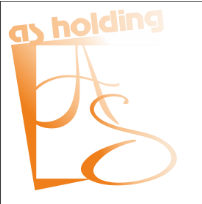 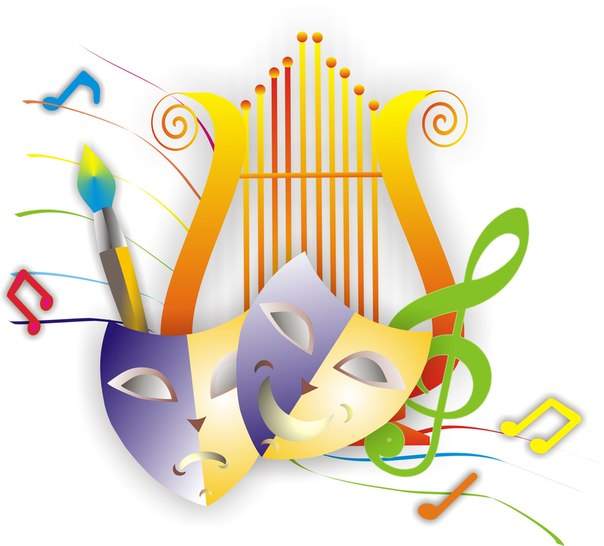 